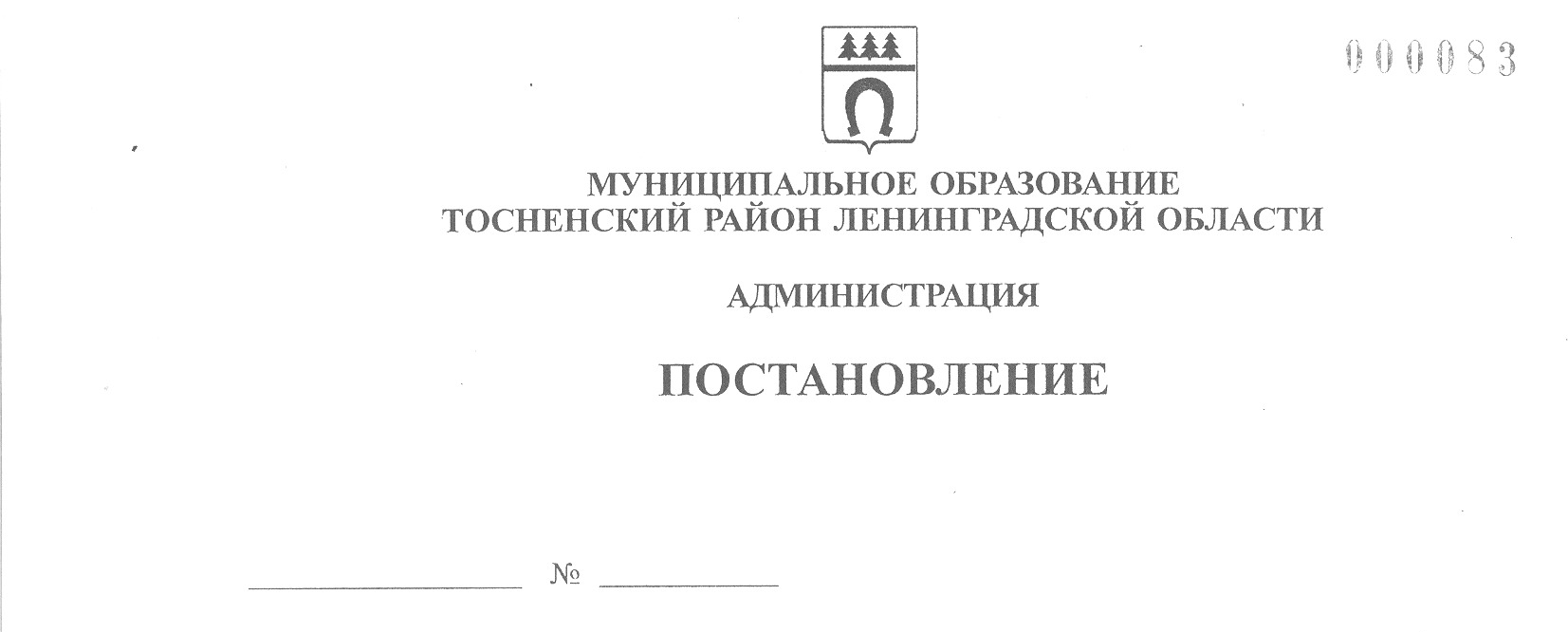 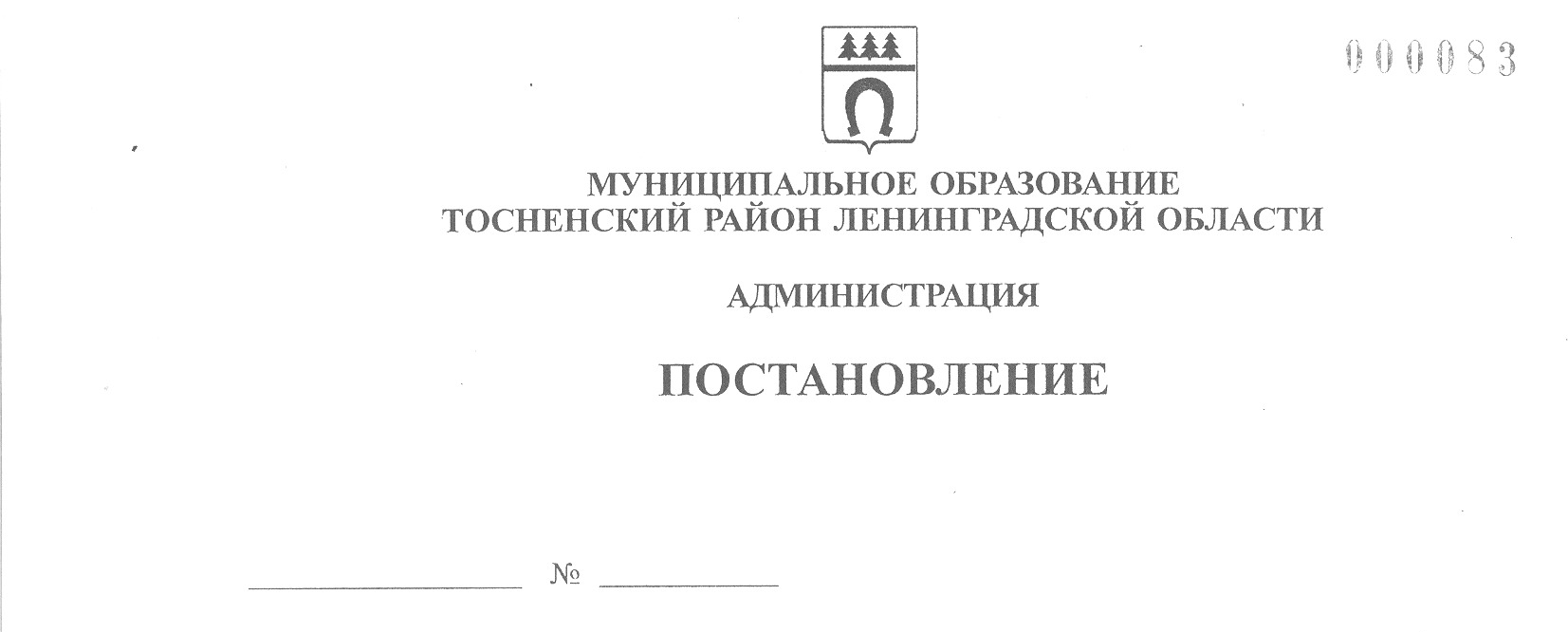 25.05.2020                                  904-паО внесении изменений в муниципальную программу «Развитие физической культуры, спорта и молодежной политики в муниципальном образовании Тосненский район Ленинградской области»В соответствии со статьей 179 Бюджетного кодекса РФ, Федеральным законом от 28.06.2014 № 172-ФЗ «О стратегическом планировании в Российской Федерации», Положением о бюджетном процессе в муниципальном образовании Тосненский район Ленинградской области, утвержденным решением совета депутатов муниципального образования Тосненский район Ленинградской области от 22.11.2013 № 239 (с учетом изменений, внесенных решениями совета депутатов муниципального образования Тосненский район Ленинградской области от 14.05.2014 № 264, от 28.06.2016 № 95 и от 24.08.2016 № 100), руководствуясь Порядком разработки, утверждения, изменения, реализации и оценки эффективности муниципальных программ муниципального образования Тосненский район Ленинградской области и Тосненского городского поселения Тосненского района Ленинградской области, утвержденным постановлением администрации муниципального образования Тосненский район Ленинградской области от 06.11.2018 № 2647-па, и постановлением администрации муниципального образования Тосненский район Ленинградской области от 08.04.2019 № 541-па «Об утверждении Перечня муниципальных программ муниципального образования Тосненский район Ленинградской области», администрация муниципального образования Тосненский район Ленинградской областиПОСТАНОВЛЯЕТ:1. Внести в муниципальную программу «Развитие физической культуры, спорта и молодежной политики в муниципальном образовании Тосненский район Ленинградской области», утвержденную постановлением администрации муниципального образования Тосненский район Ленинградской области от 19.12.2018 № 3163-па (с учетом изменений, внесенных постановлениями администрации муниципального образования Тосненский район Ленинградской области от 18.09.2019 № 1636-па, от 18.12.2019 № 2301-па и от 23.03.2020 № 498-па), следующие изменения:1.1. В паспорте муниципальной программы «Развитие физической культуры, спорта и молодежной политики в муниципальном образовании Тосненский район Ленинградской области» (далее - муниципальная программа):- пункт «Объемы бюджетных ассигнований подпрограммы - всего, в том числе по годам» изложить в следующей редакции:23Раздел 5 подпрограммы 3 муниципальной программы «Развитие молодежной политики в Тосненском районе» «Ресурсное (финансовое) обеспечение муниципальной подпрограммы» изложить в следующей редакции: «Финансовое обеспечение по подпрограмме 3 «Развитие молодежной политики в Тосненском районе» - 8925,27 тыс. рублей, в том числе за счет средств: местного бюджета – 7195,37 тыс. рублей; областного бюджета – 1729,90 тыс. рублей; прочих источников – 0,00 тыс. рублей.По годам:2019 год – 1493,11 тыс. рублей, в том числе местный бюджет – 1373,11 тыс. рублей, областной бюджет – 120,00 рублей;2020 год – 2274,61 тыс. рублей, в том числе местный бюджет –1659,11 тыс. рублей, областной бюджет – 615,50 рублей;2021 год – 1892,22 тыс. рублей, в том числе местный бюджет – 1395,02 тыс. рублей, областной бюджет – 497,20 рублей;2022 год – 1892,22 тыс. рублей, в том числе местный бюджет – 1395,02 тыс. рублей, областной бюджет – 497,20 рублей;2023 год – 1373,1 1 тыс. рублей, в том числе местный бюджет – 1373,1 1 тыс. рублей.1.5. В паспорте подпрограммы 4 муниципальной программы «Развитие системы подготовки спортивного резерва» пункт «Объемы бюджетных ассигнований подпрограммы - всего, в том числе по годам» изложить в следующей редакции:1.6. Раздел 5 подпрограммы 4 «Развитие системы подготовки спортивного резерва» «Ресурсное (финансовое) обеспечение муниципальной подпрограммы» изложить в следующей редакции: «Финансовое обеспечение по подпрограмме 4 «Развитие системы подготовки спортивного резерва» - 157952,35 тыс. рублей, в том числе за счет средств местного бюджета - 140700,82 тыс. рублей, областного бюджета - 140744,02 тыс. рублей, областного бюджета - 17208,33 тыс. рублей, прочих источников - 0,00 тыс. рублей.4 год – 0,00 тыс. рублей, в том числе местный бюджет – 0,00 тыс. рублей, областной бюджет – 0,00 рублей; год – 38205,95 тыс. рублей, в том числе местный бюджет – 34872,62 тыс. рублей, областной бюджет - 3333,33 тыс. рублей; год – 42369,31 тыс. рублей, в том числе местный бюджет – 35244,31 тыс. рублей, областной бюджет – 7125,00 тыс. рублей; год – 41969,84 тыс. рублей, в том числе местный бюджет – 35219,84 тыс. рублей, областной бюджет – 6750,00 тыс. рублей; год – 35407,25 тыс. рублей, в том числе местный бюджет – 35407,25 тыс. рублей, областной бюджет – 0,00.Финансовое обеспечение деятельности муниципального бюджетного учреждения «Спортивный центр Тосненского района» осуществляется в рамках муниципального задания, муниципального казенного учреждения «Тосненская спортивная школа олимпийского резерва по дзюдо» на основании бюджетной сметы».1.7. Приложение к муниципальной программе «План основных мероприятий муниципальной программы «Развитие физической культуры, спорта и молодежной политики в муниципальном образовании Тосненский район Ленинградской области» на 2019-2023 годы» изложить в новой редакции (приложение).2. Отделу молодежной политики, физической культуры и спорта администрации муниципального образования Тосненский район Ленинградской области направить в пресс- службу комитета по организационной работе, местному самоуправлению, межнациональным и межконфессиональным отношениям администрации муниципального образования Тосненский район Ленинградской области настоящее постановление для опубликования и обнародовании в порядке, установленном Уставом муниципального образования Тосненский район Ленинградской области.3. Пресс-службе комитета по организационной работе, местному самоуправлению, межнациональным и межконфессиональным отношениям администрации муниципального образования Тосненский район Ленинградской области обеспечить опубликование и обнародование настоящего постановления в порядке, установленном Уставом муниципального образования Тосненский район Ленинградской области.4. Контроль за исполнением постановления возложить на заместителя главы администрации муниципального образования Тосненский район Ленинградской области по безопасности Цая И.А.5. Настоящее постановление вступает в силу со дня его официального опубликования.Глава администрации 							      А.Г. КлементьевВиноградова Наталья Алексеевна, 8(81361)2629911 гаОбъемы бюджетных ассигнований муниципальной программы - всего, в том числе по годамОбъемы бюджетных ассигнований реализации муниципальной программы составляет 182494,48 тыс. рублей, в том числе за счет средств:местного бюджета – 163403,80 тыс. рублей;областного бюджета – 19090,68 тыс. рублей;прочих источников – 0,00 тыс. рублей.По годам:2019 год – 3922,01 тыс. рублей, в том числе местный бюджет – 3802,01 тыс. рублей, областной бюджет – 120,00 рублей;2020 год – 46228,52 тыс. рублей, в том числе местный бюджет– 42127,24 тыс. рублей, областной бюджет – 4101,28 тыс. рублей;2021 год – 46691,53 тыс. рублей, в том числе местный бюджет– 39069,33 тыс. рублей, областной бюджет – 7622,20 тыс. рублей;2022 год – 46292,06 тыс. рублей, в том числе местный бюджет – 39044,86 тыс. рублей, областной бюджет – 7247,20 тыс. рублей;2023 год – 39360,36 тыс. рублей, в том числе местный бюджет– 39360,36 тыс. рублей, областной бюджет – 0,00 тыс. рублейРаздел 5 «Ресурсное (финансовое) обеспечение муниципальной программы» изложить в следующей редакции: «Финансовое обеспечение реализации муниципальной программы составляет 182494,48 тыс. рублей, в том числе за счет средств:местного бюджета - 163403,80 тыс. рублей;областного бюджета - 19090,68 тыс. рублей;прочих источников - 0,00 тыс. рублей.По годам:год – 3922,01 тыс. рублей, в том числе местный бюджет – 3802,01 тыс. рублей, областной бюджет – 120,00 рублей;год – 46228,52 тыс. рублей, в том числе местный бюджет – 42127,24 тыс. рублей, областной бюджет – 4101,28 тыс. рублей;год – 46691,53 тыс. рублей, в том числе местный бюджет – 39069,33 тыс. рублей, областной бюджет - 7622,20 тыс. рублей;год – 46292,06 тыс. рублей, в том числе местный бюджет – 39044,86 тыс. рублей, областной бюджет – 7247,20 тыс. рублей;год – 39360,36 тыс. рублей, в том числе местный бюджет – 39360,36 тыс. рублей, областной бюджет – 0,00 тыс. рублей.Суммы и источники финансирования основных мероприятий муниципальной программы представлены в приложении».В паспорте подпрограммы 3 муниципальной программы «Развитие молодежной политики в Тосненском районе» пункт «Объемы бюджетных ассигнований подпрограммы - всего, в том числе по годам» изложить в следующей редакции:Раздел 5 «Ресурсное (финансовое) обеспечение муниципальной программы» изложить в следующей редакции: «Финансовое обеспечение реализации муниципальной программы составляет 182494,48 тыс. рублей, в том числе за счет средств:местного бюджета - 163403,80 тыс. рублей;областного бюджета - 19090,68 тыс. рублей;прочих источников - 0,00 тыс. рублей.По годам:год – 3922,01 тыс. рублей, в том числе местный бюджет – 3802,01 тыс. рублей, областной бюджет – 120,00 рублей;год – 46228,52 тыс. рублей, в том числе местный бюджет – 42127,24 тыс. рублей, областной бюджет – 4101,28 тыс. рублей;год – 46691,53 тыс. рублей, в том числе местный бюджет – 39069,33 тыс. рублей, областной бюджет - 7622,20 тыс. рублей;год – 46292,06 тыс. рублей, в том числе местный бюджет – 39044,86 тыс. рублей, областной бюджет – 7247,20 тыс. рублей;год – 39360,36 тыс. рублей, в том числе местный бюджет – 39360,36 тыс. рублей, областной бюджет – 0,00 тыс. рублей.Суммы и источники финансирования основных мероприятий муниципальной программы представлены в приложении».В паспорте подпрограммы 3 муниципальной программы «Развитие молодежной политики в Тосненском районе» пункт «Объемы бюджетных ассигнований подпрограммы - всего, в том числе по годам» изложить в следующей редакции:Объемы бюджетных ассигнований подпрограммы – всего, в том числе по годамОбъемы бюджетных ассигнований по подпрограмме 3 «Развитие молодежной политики в Тосненском районе» - 8925,27 тыс. рублей, в том числе за счет средств:местного бюджета – 7195,37 тыс. рублей;областного бюджета – 1729,90 тыс. рублей;прочих источников – 0,00 тыс. рублей.По годам:год – 1493,11 тыс. рублей, в том числе местный бюджет– 1373,11 тыс. рублей, областной бюджет – 120,00 рублей;2020 год – 2274,61 тыс. рублей, в том числе местный бюджет– 1659,11 тыс. рублей, областной бюджет – 615,50 рублей;2021 год – 1892,22 тыс. рублей, в том числе местный бюджет– 1395,02 тыс. рублей, областной бюджет – 497,20 рублей;2022 год – 1892,22 тыс. рублей, в том числе местный бюджет– 1395,02 тыс. рублей, областной бюджет – 497,20 рублей;2023 год – 1373,1 1 тыс. рублей, в том числе местный бюджет– 1373,11 тыс. рублейОбъемы бюджетных ассигнований подпрограммы – всего, в том числе по годамПо подпрограмме 4 «Развитие системы подготовки спортивного резерва» – 157952,35 тыс. рублей, в том числе за счет средств местного бюджета – 140744,02 тыс. рублей, областного бюджета - 17208,33 тыс. рублей, прочих источников - 0,00 тыс. рублей.По годам:2019 год – 0,00 тыс. рублей, в том числе местный бюджет – 0,00 тыс. рублей, областной бюджет – 0,00 рублей;2020 год – 38205,95 тыс. рублей, в том числе местный бюджет – 34872,62 тыс. рублей, областной бюджет – 3333,33 тыс. рублей;2021 год – 42369,31 тыс. рублей, в том числе местный бюджет – 35244,31 тыс. рублей, областной бюджет – 7125,00 тыс. рублей;2022 год – 41969,84 тыс. рублей, в том числе местный бюджет – 35219,84 тыс. рублей, областной бюджет – 6750,00 тыс. рублей;2023 год – 35407,25 тыс. рублей, в том числе местный бюджет – 35407,25 тыс. рублей, областной бюджет – 0,00